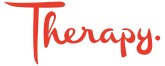 Tray Passed Hors d’ oeuvresChoice of Two15$ per person per hourChoice of Three 20$ per person Per HourChicken & Waffle Sliders- Red Velvet Waffles, Buttermilk Battered Fried Chicken Breast & Spicy Remoulade Slaw. Korean BBQ Pork Belly Bao Buns- Roasted Pork Belly, Korean BBQ Sauce & Spicy Kimchi. (Vegan Available)  In the Gnudi- Ricotta and Parmesan, Truffle Fig Jam, Toasted Almonds, Cranberry Batard. (vegetarian)Chicken Meatballs-Crispy Meatballs, Cilantro Lime Pesto, Fresh Parmesan. Oxtail Empanadas- Braised Oxtail, Jalapeno & Scallion Filled Pastry Served With a Harissa Lime Sauce. Fried Mac & Cheese Croquettes- Crispy Mac & Cheese Croquettes, Bacon Tomato Jam, Spicy Siracha Aioli. (Vegetarian Available)Drunken Tofu- Therapy IPA Marinated Tofu, Sesame & Spicy Peanut Sauce. (Vegan)Devil On Horseback- Bacon Wrapped Dates Stuffed with Truffle Goat Cheese & Almonds on a Bed Romesco Sauce. Roasted Beets-Roasted Baby Beets, Orange Ash, Hearts of palm, Goat Cheese & Hazelnuts. (Vegetarian-Vegan Available) Filet Tartare- Raw Filet Mignon, Capers, Cornichons, Shallot & Chive on a Crispy Gaufrette.Sexy Sliders- Wagyu Beef Sliders, Boston Bib Lettuce, Roasted Tomato’s, Scallion Aioli & Brie Cheese.  Chimichurri- Grilled Angus Flat Iron Steak, Charred Scallion Chimichurri Sauce, Fried Onion Strings.The Shorty- Red Wine Braised Short rib, Roasted Heirloom Carrots, Yukon Pommes Puree. (Add 5.00 Per person)Chocolate Bread Pudding- Creamy Chocolate Bread Pudding, Therapy Whisky Salted Caramel, Caramelized Banana. (Vegetarian) Carrot Cake- Crumbled Carrot Cake, Cream Cheese Frosting, & Candied Pecans. (Vegetarian) DisplaysCharcuterie BoardSelected Artisanal Cheese & Meat PlatterGrilled Batard, House Made Pickles & Jams300$ Serves 25-30 people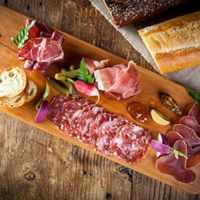 